PUBLICACIONES OFICIALES OCTUBRE  2021Actividades realizadas por la Institución en el mes de Octubre 2021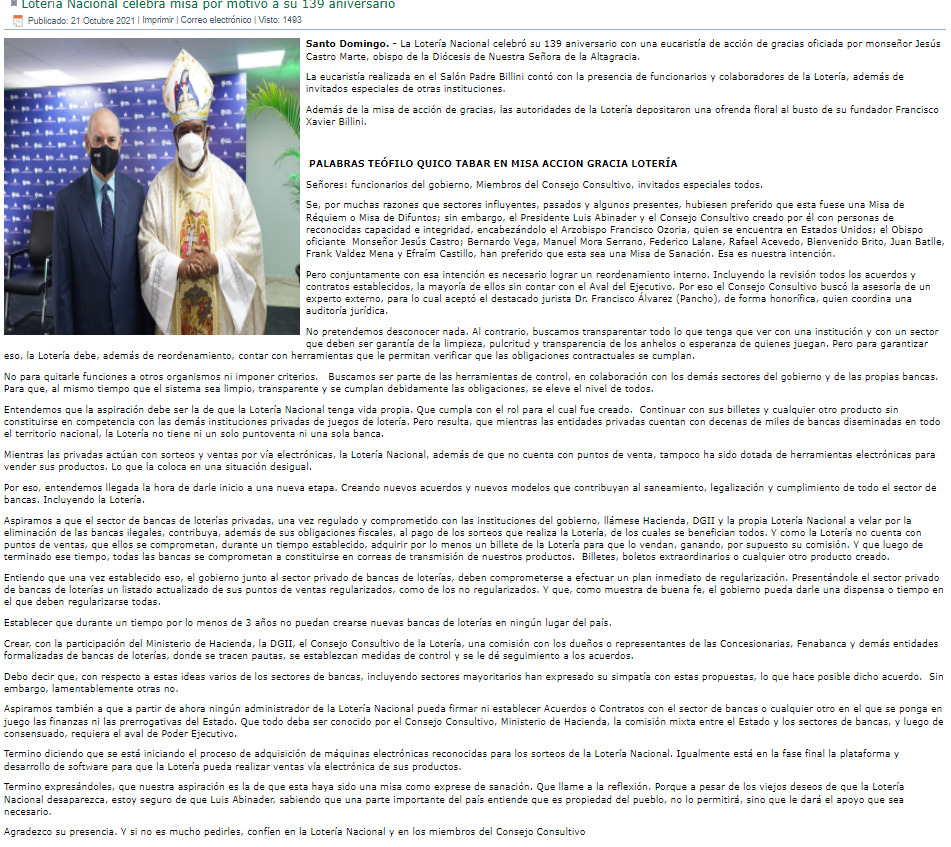 Lotería Nacional celebra misa por motivo a su 139 aniversario (loterianacional.gob.do)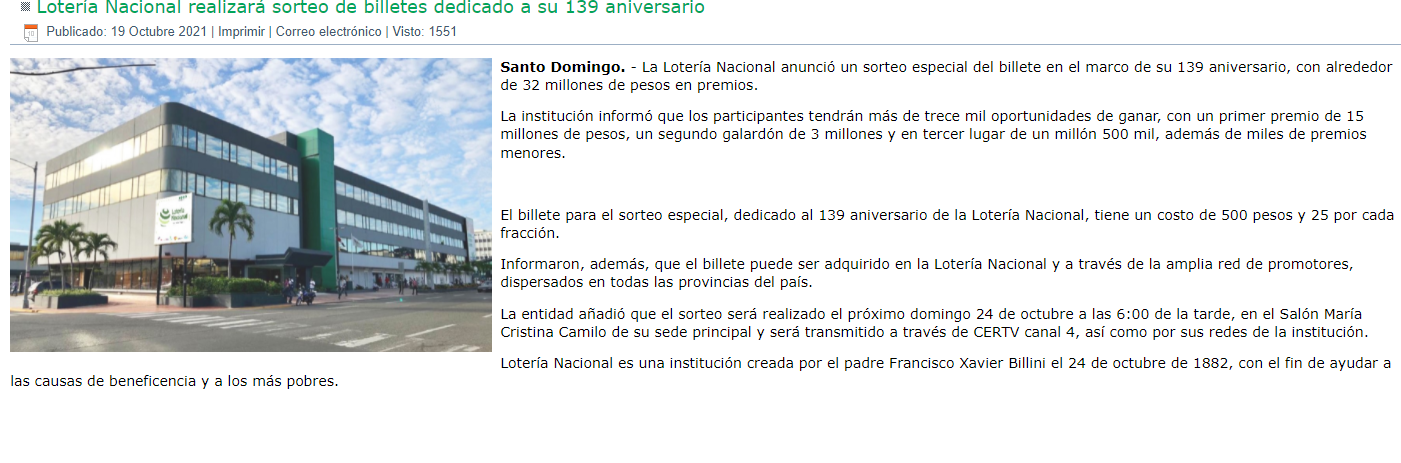 Lotería Nacional realizará sorteo de billetes dedicado a su 139 aniversario (loterianacional.gob.do)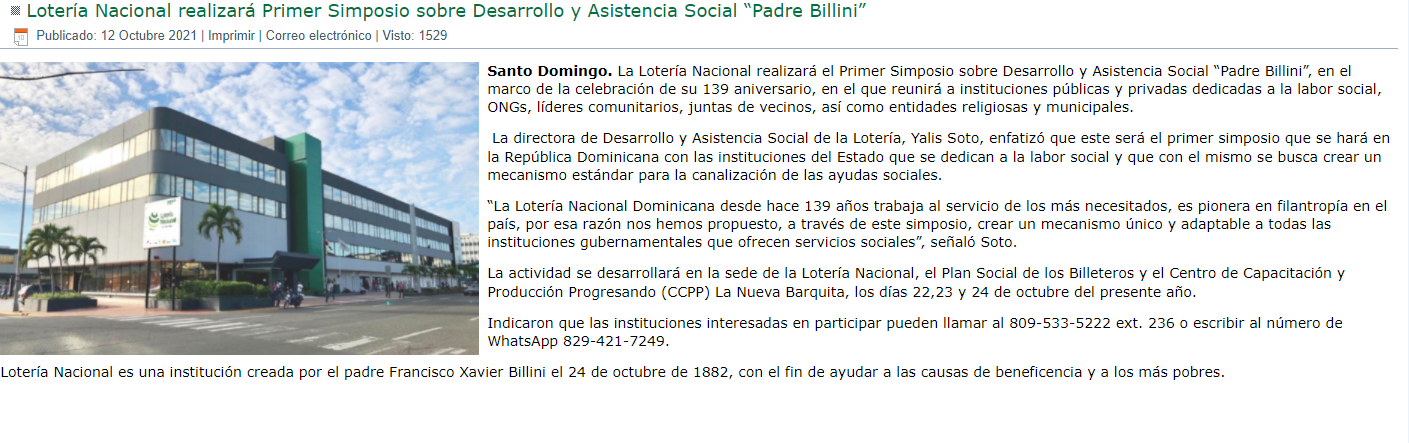 